VI Международная научно-практическая конференция «Цифровая экономика и финансы»Уважаемые коллеги!Приглашаем Вас принять участие в работе VI Международной научно-практической конференции «Цифровая экономика и финансы», которая состоится 16-17 марта 2023 года.Пленарное заседание планируется провести в формате панельной дискуссии, в рамках которой предполагается обсудить проблемные вопросы влияния практического использования новых цифровых технологий на рост и капитализацию компаний и рынок труда. Предполагается также рассмотреть проблематику ситуационного моделирования экономических процессов и создания «цифровых двойников» предприятий. Применительно к банковской отрасли и сфере финансового инвестирования планируется обсудить вопросы использования технологии блокчейн и цифровых платформ, а также сетей для проведения активных продаж банковских продуктов. Будут рассмотрены вопросы применения современных технологий искусственного интеллекта для принятия инвестиционных решений на финансовых рынках, обсуждены проблемы развития и использования новых технологий в оптовой и розничной торговле, включая развитие продаж через цифровые платформы, совмещение off-line и on-line продаж, использование роботов – консультантов и др.    Участники конференции могут:-	принять участие в обсуждении актуальных тем исследований в рамках работы тематических секций;-	представить результаты своих научных изысканий и исследовательской работы в виде докладов и презентаций;-	наладить двухстороннюю научно-практическую связь с преподавателями вузов, представителями реального сектора экономики и государственных органов управления;-	обозначить перспективные направления дальнейшего сотрудничества в рамках научно-исследовательского процесса;-	разработать рекомендации по апробации полученных результатов исследований.Результаты исследований в виде научных докладов будут представлены в рамках работы следующих секций:1. Трансформация экономических процессов и финансовых отношений в условиях цифровизации экономики 2. Информационная безопасность, концепции и технологии в цифровой экономике3. Трансформация бизнес-моделей и методов государственного и корпоративного управления в условиях распространения прорывных технологий4. Методология развития экономики, промышленности и сферы услуг в условиях цифровизации5. Современные тренды правового регулирования цифровых технологий и искусственного интеллекта6. Цифровая трансформация энергетикиОргкомитет предоставляет возможность расширить заявленную тематику.Рабочие языки конференции – русский, английский.КонтактыМенеджер конференции:Иванова Елена ВикторовнаТел. +79052836651Публикация в сборнике РИНЦ Организационный взнос участника конференции – 1000 руб.Оплата организационного взноса производится только после принятия статей к публикации организационным комитетом. Организационный взнос включает в себя расходы за вычитку, редактирование и форматирование текста, формирование сборника статей, выпуск электронного сборника конференции, регистрация статей в РИНЦ. В случае получения автором положительного ответа о возможности публикации материалов, на его электронный ящик отправляются банковские реквизиты для оплаты (квитанция).Возможно получение цветного сертификата участника на бланке формата А4, по результатам публикации на каждого автора, стоимость - 250 руб.Сроки приема материалов: документы для участия в конференции подаются в электронном виде до 20 февраля 2023 года включительно.Материалы статьи высылаются на электронный адрес konferenciaIMP@yandex.ruТребования к оформлению статей РИНЦформа представления – электронный файл в формате .doc или .docx, имя файла – фамилия автора на русском языке (пример – статья_Иванов ИИ.doc);объём публикации – не более 5 страниц с учетом списка источников., одна статья может содержать не более одного рисунка, одной таблицы, трех формул;текст – редактор MSWord, шрифт – Times New Roman, кегль – 14, выравнивание по ширине страницы, без переносов, междустрочный интервал – 1,5; абзацный отступ – 1 см.; все поля – 2,5 см, страницы – без нумерации,размещенные рисунки и таблицы обозначаются Рисунок 1. или Таблица 1. Графики, рисунки вставляются, как внедренный объект и входят в текст статьи (Вставка – Рисунок – Новое полотно или Вставка – SmartArt). Оригиналы размещенных изображений прикладываются отдельными файлами в формате .jpg, .pdf и имеют разрешение не менее 300 точек/дюйм;структура статьи:инициалы, фамилия автора: курсив, выравнивание по правому краю страницы,место работы курсив, выравнивание по правому краю страницы, город, страна курсив, выравнивание по правому краю страницы: название: прописные, полужирный, выравнивание по центру страницы;аннотация на русском языке: 3-5 предложений, курсив, выравнивание по ширине страницы; ключевые слова 3-5 слов;основной текст;литература: заголовок полужирный, выравнивание по центру страницы; нумерованный список – нумерация арабскими цифрами оформляется в оответствии с ГОСТ 7.05-2008 «Библиографическая ссылка». Ссылки на литературу и примечания в тексте имеют вид: [номер источника, страница источника];Подстрочные сноски не допускаются. Все материалы проходят обязательную проверку в системе АНТИПЛАГИАТ. К публикации допускаются статьи, имеющие не менее 70% оригинального текста включая список использованных источников. Доля самоцитирования должна составлять не более 10%.Количество авторов в одной статье - максимум 2 человека.ОБРАЗЕЦ ОФОРМЛЕНИЯ МАТЕРИАЛОВИванов И.И.Санкт-Петербургский университет технологий управления и экономикиг. Санкт-Петербург, РоссияИНВЕСТИЦИОННЫЙ КЛИМАТ ИННОВАЦИОННОЙ ДЕЯТЕЛЬНОСТИ В РЕГИОНЕАннотация:Ключевые слова:Основной текстСписок использованных источников1.	Барсуков М.В. Банковский сектор в финансировании инвестиций в основной капитал реального сектора/ М.В. Барсуков // Финансовая экономика. – 2022. - №6. – С. 1144-1147.2. Дирина А. И. Право военнослужащих Российской Федерации на свободу ассоциаций // Военное право: сетевой журн. 2022. URL: http://www.voennoepravo.ru/node/2149 (дата обращения: 19.09.2022).3. О жилищных правах научных работников [Электронный ресурс]: постановление ВЦИК, СНК РСФСР от 20 авг. 1933 г. (с изм. и доп., внесенными постановлениями ВЦИК, СНК РСФСР от 1 нояб. 1934 г., от 24 июня 1938 г.). Доступ из справ.-правовой системы «КoнcультaнтПлюc».4. Энциклопедия животных Кирилла и Мефодия. М.: Кирилл и Мефодий: New media generation, 2022. 1 электрон. опт. диск (DVD-ROM).5. Лэтчфорд Е.У. С Белой армией в Сибири [Электронный ресурс] // Восточный фронт армии адмирала А. В. Колчака: [сайт]. [2022]. URL: http://east-front.narod.ru/memo/latchford.htm (дата обращения: 23.08.2022). 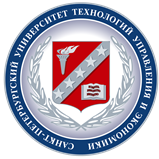 САНКТ-ПЕТЕРБУРГСКИЙ УНИВЕРСИТЕТ ТЕХНОЛОГИЙ УПРАВЛЕНИЯ И ЭКОНОМИКИИНСТИТУТ МЕЖДУНАРОДНЫХ ПРОГРАММКАФЕДРА МЕЖДУНАРОДНЫХ ФИНАНСОВ И БУХГАЛТЕРСКОГО УЧЕТА